ГЕРМАНИЯ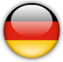 Программа «Иммануил Кант» 
Программа «Михаил Ломоносов» 
Летние вузовские курсы немецкого языка в Германии 
Ознакомительные поездки студенческих групп в Германию 
Научные стажировки для ученых и преподавателей вузов: 1 - 3 месяца 
Научно-исследовательские стипендии для молодых ученых 
США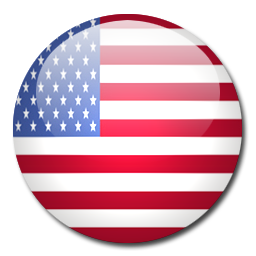 Международная программа студенческого обмена (Global UGRAD) Международная программа студенческого обмена (Global UGRAD) в Евразии и Центральной Азии - это программа Отдела образовательных и культурных программ Госдепартамента США. Программа UGRAD предоставляет возможность студентам дневных отделений высших учебных заведений из Армении, Азербайджана, Беларуси,  Казахстана,  Молдовы и Российской Федерации  пройти обучение в течение 1 академического семестра, студентам из Грузии, Кыргызстана, Таджикистана, Туркменистана, Украины и Узбекистана в течение 1 академического года без получения степени в университете или колледже США. Все участники отбираются на основе открытого конкурса.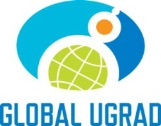 В программе могут принимать участие студенты 1, 2, 3 и 4-ых* курсов (* обязательное условие - после возвращения с программы у студентов должен оставаться как минимум один семестр до получения диплома о высшем образовании).Специальности:Бухгалтерский учет; Биология; Бизнес; Химия; Информационные технологии; Экономика; Образование; Инженерное дело; Управление природными ресурсами; Геология; Управление в сфере сервиса и туризма; Международные отношения; Журналистика; Массовые коммуникации; Физика; Социология; Городское планирование; Американистика и др.Все участники программы:Пройдут обучение на дневном отделении в университете или колледже США в течение одного академического семестра или года;В течение первого семестра посвятят 20 или более часов волонтерской работе в городе пребывания на территории США;В течение второго семестра пройдут профессиональную стажировку (только для годовых программ).Программа обеспечивает полное финансирование и предлагает:Поддержку в получении американской визы J-1Оплату проезда от родного города до принимающего университета в США и обратноВозмещение расходов на медицинские услуги по болезни или при несчастном случае Оплату обучения в СШАОплату проживания и питания в СШАЕжемесячную стипендиюСредства на покупку учебной литературыШирокие возможности профессионального роста для выпускников программыЗа дополнительной информацией о программе обращайтесь в Московский офис АЙРЕКС по тел.: (495) 234-01-44, e-mail: ugrad-ru@irex.org.Подробнее о программе: www.irex.ru Образовательная программа для экономистов России им. Егора ГайдараПрограмма стипендий им. Егора Гайдара финансируется фондом The US-Russia Foundation for Economic Development and Rule of Law (USRF) и администрируется Советом по международным исследованиям и обменам (АЙРЕКС).Программа предназначена для российских экономистов и юристов, которые активно вовлечены в проекты по долгосрочному развитию рыночной экономики в России и заинтересованы в сотрудничестве с американскими партнерами по вопросам, представляющим взаимный интерес.Участникам программы предлагаются очень гибкие условия для проведения независимого исследования в американских научных центрах и организациях.Программа стипендий им. Егора Гайдараподдерживает совместные исследования российских и американских экономистов и юристов на темы, представляющие интерес для обеих стран;открывает возможности для сотрудничества с практикующими экономистами и адвокатами на федеральном уровне, а также на уровне штата или города;способствует повышению квалификации российских экспертов, вовлеченных в разработку эффективных проектов по поддержке предпринимательства, диверсификации, технологических инноваций и глобализации.Участники программы стипендий им. Егора Гайдара будут отобраны в открытом и прозрачном конкурсе и поедут на стажировку в американские научные центры и государственные учреждения в соответствии со своей профессиональной подготовкой и исследовательскими интересами. Стажировки сроком до 6-ти месяцев начнутся зимой/весной 2015 года. Результаты совместных исследований буду представлены на финальных мероприятиях программы осенью 2015 года.Грант покрывает следующие расходы:- Визовая поддержка- Оплата проезда до места стажировки и обратно- Стипендия на время пребывания в США и оплата жилья- Средства на профессиональное развитие- Возможность посещать другие города и штаты США с выступлениями и для профессиональных встреч- Медицинская страховка- Профессиональная поддержка выпускников программыС вопросами обращайтесь в московский офис АЙРЕКС:АЙРЕКС/МоскваУл. Мясницкая, д. 24/7, стр. 3101000 Москва, РоссияТел: (495) 234-01-44gaidar_fellowship-ru@irex.orgМагистерские программы и программа стажировок Фонда Фулбрайта Магистерская/аспирантская программа Фулбрайта предоставляет гранты на поездки в университеты США на обучение или проведение исследований по всем предметным дисциплинам выпускникам российских ВУЗов и аспирантам.Программа рассчитана на выпускниковВУЗов ( т.е. лицам, обучающимся на последнем курсе ВУЗа или уже закончившим ВУЗ) - на обучение в магистратуре одного из университетов США с целью получения степени магистра (Master's, КРОМЕ MBA); длительность пребывания в США по этим грантам – от 1 до 2х лет, в зависимости от длительности магистерской программы;Требования к кандидатам:-Российское гражданство и постоянное проживание на территории РФ начиная с января 2013 года;-Наличие диплома о высшем образовании (специалиста или эквивалентного российского диплома, степени бакалавра или магистра) к 15 мая.   (Выпускники ВУЗов  также могут участвовать в конкурсе при наличии соответствующей справки (подтверждающей, что они обучаются в данном ВУЗе по данной программе с NN года));-Владение английским языком в пределах, необходимых для обучения или выполнения исследовательского проекта. (InternetBased TOEFL – минимум 80 (для технических, естественных и ряда гуманитарных и творческих специальностей) или минимум 100 (для дисциплин Journalism, PoliticalScience, Publicadministration, Law, Sociology, Economics и некоторых других) баллов. Заранее тест сдавать не нужно, тем, кто успешно пройдет первый тур конкурса, тесты оплатит программа Фулбрайта.*Возраст соискателей: дата рождения – не ранее 15 мая 1983 г.;*Для соискателей, ранее получавших визу J-1 - временной промежуток со дня возвращения в Россию до момента подачи документов на конкурс должен быть не менее 2-х лет (Это требование не относится к тем J-1 визам, в которых имеется комментарий о том, что двухгодичное правило не применяется к держателям визы, например, к участникам программы WorkandTravel, читайте комментарий в самой визе);*Соискатели, постоянно проживающие на территории США или имеющие вид на жительство в Соединенных Штатах, к конкурсу не допускаются.Размер стипендии:Грант включает в себя:-Оплату обучения в университете США;-Ежемесячную стипендию;-Ограниченную медицинскую страховку;-Оплату транспортных расходов.Крайний срок подачи заявки:15 мая  Подробнее о программе: http://www.fulbright.ru ПРОГРАММА ДЛЯ ПРЕПОДАВАТЕЛЕЙ ВУЗОВПоследний день приема документов 16 июня Общая информацияГлавная цель Программы – укрепление культурно-академических связей между народами США и России, улучшение взаимопонимания между нашими странами. Программа полностью финансируется Госдепартаментом США.Гранты Программы Фулбрайта для преподавателей ВУЗов (FFDP) предоставляются на конкурсной основе для разработки нового учебного курса для российского вуза в рамках заявленной соискателем дисциплины.НАЛИЧИЕ КАНДИДАТСКОЙ СТЕПЕНИ ДЛЯ ДАННОЙ ПРОГРАММЫ НЕ ЯВЛЯЕТСЯ ОБЯЗАТЕЛЬНЫМ ТРЕБОВАНИЕМ.Гранты на конкурсной основе выдаются преподавателям вузов не старше 39 лет. Продолжительность Программы - 5 месяцев. Финалисты конкурса вылетают в США группой в августе 2015 года. Программа начинается с трехдневного семинара, во время которого будут изучены теоретические аспекты и методики разработки учебных курсов в США. После семинара все участники разъезжаются по университетам США, которые подбираются для каждого финалиста индивидуально, в зависимости от заявленной им дисциплины. В ходе Программы участники будут заниматься разработкой своих учебных курсов и планов, посещать лекции и семинары, работать в лабораториях и библиотеках, а также участвовать в конференциях и дискуссиях за круглым столом. По завершении Программы каждый участник должен представить разработанный им учебный курс на итоговом семинаре, который будет проводиться в середине января 2016 года, в Институте Международного Образования в Нью-Йорке.ПРОГРАММА ФУЛБРАЙТА ПРОВОДИТСЯ В 155 странах, для каждой страны определены свои правила проведения конкурса. Правила для российских участников представлены на нашем вебсайте. Англоязычные формы документов одинаковы для всех стран-участниц. Если Вы увидите разночтения в инструкциях - пожалуйста, считайте правильными инструкции, размещенные на этом вебсайте на русском языке.Продолжительность Программы - 5 месяцевПодробнее о программе: http://www.fulbright.ru FLTA – Программа для молодых преподавателей английского языка Участники этой Программы будут распределены в университеты и колледжи США для работы в качестве преподавателей или ассистентов преподавателей русского языка. В круг обязанностей участников Программы будет входить преподавание русского языка/культуры своей страны до 20 часов в неделю. Также участники программы должны будут изучать, минимум, 2 предмета в семестр, один из которых должен относится к U.S. Studies (Американистика), а другие должны быть связаны со специальностью - преподавание английского языка.Требования к кандидатам:-Молодые преподаватели английского языка;-Гражданство РФ.*Обязательное условие для участников – возвращение участников, по окончании программы, домой и продолжение преподавания английского языка в школе или университете.Размер стипендии:Грант включает:-Оплату обучения в университете США;-Ежемесячную стипендию;-Ограниченную медицинскую страховку;-Оплату транспортных расходов.Крайний срок подачи заявки:Предположительно 3 июня 2014 г.Подробнее о программе: http://www.fulbright.ru/ru/russians/flta ШВЕЦИЯ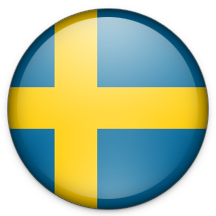 Программа Visby для обучения в магистратуре  в Швеции Цель программы – построить интегрированный, основанный на знаниях и проводящий исследования регион, сконцентрированный в Балтийском море, но также имеющий связи с Восточным Партнерством и Российской Федерацией.Требования к кандидатам:-Имеют право претендовать на стипендию граждане Беларуси, Грузии, Молдовы, России и Украины;-Стипендия будет выплачиваться только тем студентам, которые должны платить за обучение, т. е.:А) Жители тех стран, которые не являются членами ЕС, не состоящие в Европейской Экономической Зоне, а также не Швейцария;Б) Студенты шведского университета, которые имею только студенческую визу.Стипендия не может быть выплачена студентам, которые:-Жили в Швеции два года или больше до периода выплаты стипендии;-Имеют гражданство ЕС/стран, связанных с ЕС, вид на жительство или разрешение на работу в Швеции;-Были в прошлом стипендиатами шведского института на магистерском уровне или в шведском университете/университете при колледже на исследовательском уровне (студенты, посещавшие летние курсы на шведском языке или в рамках летнего университета института Швеции, могут претендовать на стипендию);-Уже имеют степень из шведского университета/колледжа при университете.*Для кандидатов нет ограничения по возрасту.Размер стипендии:Стипендия покрывает как плату за обучение (оплата производится напрямую в шведский университет/колледж при университете шведским институтом), так и расходы на проживание в размере 9 000 шведских крон в месяц.Стипендиаты получают грант для путешествий в дополнение к стипендии. Грант – единовременная выплата и основана на гражданстве подающего заявку. Грант также покрывает билет обратно. Студенты программ, длящихся дольше одного семестра, получат дополнительный грант с расширением стипендии.Размер грантов для путешествий:-Беларусь, Украина и Россия: 4 000 шведских крон;*Стипендиаты будут застрахованы Шведской Государственной Страховой Группой от болезней и происшествий в стипендиальный период.Сроки подачи заявок:	с 3 по 11 февраля Подробнее о программе:http://www.studyinsweden.se/Scholarships/SI-scholarships/Visby-Program/Masters-level-studies/#idx_2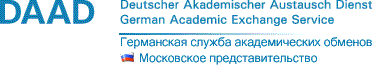 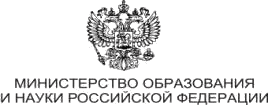 Полное название: Совместная программа "Иммануил Кант" Министерства образования и науки РФ и DAAD: научно-исследовательские стипендии и научные стажировки (Immanuel-Kant-Forschungsstipendien und -aufenthalte). Тип и сроки: Стипендия дает возможность российским аспирантам и преподавателям гуманитарных, социальных, правовых и экономических дисциплин пройти стажировку в университетах и внеуниверситетских научных центрах Германии с целью проведения исследований в рамках разрабатываемой диссертации или иного научного проекта. Кроме того, стипендия направлена на укрепление и расширение контактов с немецкими коллегами. 
Прохождение стажировки при поддержке DAAD возможно в следующие сроки: с 01.10. по 31.03. (для целевой группы «А»);с 15.09. по 15.12. (для целевой группы «B»)Целевые группы: «А»: Аспиранты очной формы обучения и молодые преподаватели гуманитарных, социальных, правовых и экономических дисциплин, которым на 01.10.2015 еще не исполнится 35 лет, имеющие диплом специалиста или магистра.  «В»: Преподаватели гуманитарных, социальных, правовых и экономических дисциплин, которым на 15.09.2015 еще не исполнится 35 лет, имеющие ученую степень кандидата или доктора наук. 

Соискатели должны быть аспирантами очной формы обучения или штатными сотрудниками одного из государственных вузов, подведомственных Министерству образования и науки РФ (МОН).Языковые знания и их оценка: Соискатели должны хорошо владеть немецким или английским языком в объеме, достаточном для общения с немецкими коллегами по научной тематике: соискатели группы «А» подтверждают степень владения немецким или английским языком при помощи формуляра Sprachzeugnis für ausländische Bewerber/ Language certificate for foreign applicants, заполненного вузовским преподавателем соответствующего иностранного языка, обязательно с печатью кафедры или факультета, илилюбого сертификата международного образца, например: для немецкого языка - TestDaF, DSD C1 или сертификаты Института им. Гёте с результатом, для английского языка - TOEFL, IELTS, ESOL.соискатели группы «B» не предоставляют подтверждение языковых знаний.Порядок подачи заявок: Бланк DAAD заполняется Online, распечатывается в формате PDF и прикладывается к пакету документов заявки. 
Заявка на участие в конкурсе включает в себя три одинаковых комплекта документов (все последующие экземпляры могут быть скопированы с первого, заверенного по месту учебы или работы соискателя). Сроки и место подачи заявки Заявка направляется по почте, курьерской службой доставки или подается соискателем в Московское представительство DAAD лично  до 20 сентября включительно (по почтовому штемпелю). 

Куратор программы в DAAD: Татьяна Тимошко (timoshko @ daad.ru) Куратор программы в Минобрнауки: Ю.П. Чугунов (chugunov4 @ yandex.ru) Подробнее о программе: www.daad.ruПолное название: Совместная программа "Иммануил Кант" Министерства образования и науки РФ и DAAD: научно-исследовательские стипендии и научные стажировки (Immanuel-Kant-Forschungsstipendien und -aufenthalte). Тип и сроки: Стипендия дает возможность российским аспирантам и преподавателям гуманитарных, социальных, правовых и экономических дисциплин пройти стажировку в университетах и внеуниверситетских научных центрах Германии с целью проведения исследований в рамках разрабатываемой диссертации или иного научного проекта. Кроме того, стипендия направлена на укрепление и расширение контактов с немецкими коллегами. 
Прохождение стажировки при поддержке DAAD возможно в следующие сроки: с 01.10. по 31.03. (для целевой группы «А»);с 15.09. по 15.12. (для целевой группы «B»)Целевые группы: «А»: Аспиранты очной формы обучения и молодые преподаватели гуманитарных, социальных, правовых и экономических дисциплин, которым на 01.10.2015 еще не исполнится 35 лет, имеющие диплом специалиста или магистра.  «В»: Преподаватели гуманитарных, социальных, правовых и экономических дисциплин, которым на 15.09.2015 еще не исполнится 35 лет, имеющие ученую степень кандидата или доктора наук. 

Соискатели должны быть аспирантами очной формы обучения или штатными сотрудниками одного из государственных вузов, подведомственных Министерству образования и науки РФ (МОН).Языковые знания и их оценка: Соискатели должны хорошо владеть немецким или английским языком в объеме, достаточном для общения с немецкими коллегами по научной тематике: соискатели группы «А» подтверждают степень владения немецким или английским языком при помощи формуляра Sprachzeugnis für ausländische Bewerber/ Language certificate for foreign applicants, заполненного вузовским преподавателем соответствующего иностранного языка, обязательно с печатью кафедры или факультета, илилюбого сертификата международного образца, например: для немецкого языка - TestDaF, DSD C1 или сертификаты Института им. Гёте с результатом, для английского языка - TOEFL, IELTS, ESOL.соискатели группы «B» не предоставляют подтверждение языковых знаний.Порядок подачи заявок: Бланк DAAD заполняется Online, распечатывается в формате PDF и прикладывается к пакету документов заявки. 
Заявка на участие в конкурсе включает в себя три одинаковых комплекта документов (все последующие экземпляры могут быть скопированы с первого, заверенного по месту учебы или работы соискателя). Сроки и место подачи заявки Заявка направляется по почте, курьерской службой доставки или подается соискателем в Московское представительство DAAD лично  до 20 сентября включительно (по почтовому штемпелю). 

Куратор программы в DAAD: Татьяна Тимошко (timoshko @ daad.ru) Куратор программы в Минобрнауки: Ю.П. Чугунов (chugunov4 @ yandex.ru) Подробнее о программе: www.daad.ru
Полное название: Совместная программа "Михаил Ломоносов" Министерства образования и науки РФ и DAAD: научно-исследовательские стипендии и научные стажировки (Immanuel-Kant-Forschungsstipendien und -aufenthalte). Тип и сроки: Стипендия дает возможность российским аспирантам и преподавателям технических и естественных наук пройти стажировку в университетах и внеуниверситетских научных центрах Германии с целью проведения исследований в рамках разрабатываемой диссертации или иного научного проекта. Кроме того, стипендия направлена на укрепление и расширение контактов с немецкими коллегами. 
Прохождение стажировки при поддержке DAAD возможно в следующие сроки: с 01.10. по 31.03. (для целевой группы «А»);с 15.09. по 15.12. (для целевой группы «B»)Целевые группы: «А»: Аспиранты очной формы обучения и молодые преподаватели технических и естественных наук, которым на 01.10.2015 еще не исполнится 35 лет, имеющие диплом специалиста или магистра.  «В»: Преподаватели технических и естественных наук, которым на 15.09.2015 еще не исполнится 35 лет, имеющие ученую степень кандидата или доктора наук. Соискатели должны быть аспирантами очной формы обучения или штатными сотрудниками одного из государственных вузов, подведомственных Министерству образования и науки РФ (МОН).Языковые знания и их оценка: Соискатели должны хорошо владеть немецким или английским языком в объеме, достаточном для общения с немецкими коллегами по научной тематике: соискатели группы «А» подтверждают степень владения немецким или английским языком при помощи формуляра Sprachzeugnis für ausländische Bewerber/ Language certificate for foreign applicants, заполненного вузовским преподавателем соответствующего иностранного языка, обязательно с печатью кафедры или факультета, илилюбого сертификата международного образца, например: для немецкого языка - TestDaF, DSD C1 или сертификаты Института им. Гёте с результатом, для английского языка - TOEFL, IELTS, ESOL.соискатели группы «B» не предоставляют подтверждение языковых знаний.Порядок подачи заявок: Бланк DAAD заполняется Online, распечатывается в формате PDF и прикладывается к пакету документов заявки. 
Заявка на участие в конкурсе включает в себя три одинаковых комплекта документов (все последующие экземпляры могут быть скопированы с первого, заверенного по месту учебы или работы соискателя). Сроки и место подачи заявки Заявка направляется по почте, курьерской службой доставки или подается соискателем в Московское представительство DAAD лично  до 20 сентября включительно (по почтовому штемпелю). 

Куратор программы в DAAD: Татьяна Тимошко (timoshko @ daad.ru) Куратор программы в Минобрнауки: Ю.П. Чугунов (chugunov4 @ yandex.ru) Подробнее о программе: www.daad.ru 
Полное название: Совместная программа "Михаил Ломоносов" Министерства образования и науки РФ и DAAD: научно-исследовательские стипендии и научные стажировки (Immanuel-Kant-Forschungsstipendien und -aufenthalte). Тип и сроки: Стипендия дает возможность российским аспирантам и преподавателям технических и естественных наук пройти стажировку в университетах и внеуниверситетских научных центрах Германии с целью проведения исследований в рамках разрабатываемой диссертации или иного научного проекта. Кроме того, стипендия направлена на укрепление и расширение контактов с немецкими коллегами. 
Прохождение стажировки при поддержке DAAD возможно в следующие сроки: с 01.10. по 31.03. (для целевой группы «А»);с 15.09. по 15.12. (для целевой группы «B»)Целевые группы: «А»: Аспиранты очной формы обучения и молодые преподаватели технических и естественных наук, которым на 01.10.2015 еще не исполнится 35 лет, имеющие диплом специалиста или магистра.  «В»: Преподаватели технических и естественных наук, которым на 15.09.2015 еще не исполнится 35 лет, имеющие ученую степень кандидата или доктора наук. Соискатели должны быть аспирантами очной формы обучения или штатными сотрудниками одного из государственных вузов, подведомственных Министерству образования и науки РФ (МОН).Языковые знания и их оценка: Соискатели должны хорошо владеть немецким или английским языком в объеме, достаточном для общения с немецкими коллегами по научной тематике: соискатели группы «А» подтверждают степень владения немецким или английским языком при помощи формуляра Sprachzeugnis für ausländische Bewerber/ Language certificate for foreign applicants, заполненного вузовским преподавателем соответствующего иностранного языка, обязательно с печатью кафедры или факультета, илилюбого сертификата международного образца, например: для немецкого языка - TestDaF, DSD C1 или сертификаты Института им. Гёте с результатом, для английского языка - TOEFL, IELTS, ESOL.соискатели группы «B» не предоставляют подтверждение языковых знаний.Порядок подачи заявок: Бланк DAAD заполняется Online, распечатывается в формате PDF и прикладывается к пакету документов заявки. 
Заявка на участие в конкурсе включает в себя три одинаковых комплекта документов (все последующие экземпляры могут быть скопированы с первого, заверенного по месту учебы или работы соискателя). Сроки и место подачи заявки Заявка направляется по почте, курьерской службой доставки или подается соискателем в Московское представительство DAAD лично  до 20 сентября включительно (по почтовому штемпелю). 

Куратор программы в DAAD: Татьяна Тимошко (timoshko @ daad.ru) Куратор программы в Минобрнауки: Ю.П. Чугунов (chugunov4 @ yandex.ru) Подробнее о программе: www.daad.ru Полное название: Летние вузовские курсы немецкого языка для иностранных студентов 
в Германии (Hochschulsommerkurse für ausländische Studierende in Deutschland). Тип и сроки: Стипендия предназначена для прохождения в июле-августе курса немецкого языка в одном из государственных или имеющих государственную аккредитацию вузов Германии. Наряду с курсами, направленными исключительно на развитие общеязыковых знаний и компетенций обучаемых, немецкие вузы предлагают языковые курсы лингвострановедческого характера, а также курсы, включающие в себя профессионально ориентированную языковую подготовку. Длительность курса не превышает трех – четырех недель. Стипендия назначается на сроки, в которые проводится конкретный выбранный соискателем курс. Целевая группа: Студенты всех специальностей, на момент подачи заявки обучающиеся по системе Бакалавриат/ Магистратура: студенты-бакалавры 2-го и 3-го года обучения,студенты-магистранты 1-го года обучения.Студенты всех специальностей, на момент подачи заявки обучающиеся по системе Специалитет/Диплом: студенты 3-го и 4-го курса вуза (при шестилетнем сроке обучения — 3–го, 4-го и 5-го курсов)Заявку также могут подавать преподаватели немецкого языка вузов в возрасте до 32 лет. 

На момент получения стипендии соискатель должен фактически являться студентом или преподавателем вуза.Для российских немцев по данной программе выделяется отдельное количество стипендий. Соискатели, являющиеся российскими немцами, должны отразить этот факт в автобиографии, а также сделать пометку RD в правом верхнем углу бланка заявки.Размер стипендии: Сумма стипендии составляет порядка 850,- евро и не зависит от фактических финансовых затрат стипендиата, связанных с посещением языкового курса в Германии, проживанием в общежитии или транспортными расходами. Дополнительно возможна выплата фиксированной суммы в качестве частичной компенсации дорожных расходов. Если стоимость языкового курса и проживания превышает размер стипендии, разницу стипендиат доплачивает организатору курса самостоятельно. Языковые знания и их оценка: Соискатели должны хорошо владеть немецким языком. Уровень владения немецким языком (не ниже В1) необходимо подтвердить при помощи соответствующих сертификатов.Для участия в конкурсе необходимо: заполнить короткую форму онлайн-регистрации,самостоятельно выбрать три языковых курса из списка, представленного на сайтеhttp://www.daad.de/sommerkurseотправить в Московское представительство DAAD полный комплект документов в бумажной форме.
Сроки и место подачи заявок: Заявка направляется по почте, курьерской службой или подается соискателем в Московское представительство DAAD лично с 01.09. по 25.10.2013. Последний день отправки документов по почте – 25 октября 2013 (по почтовому штемпелю). Сроки рассмотрения заявки: Об итогах рассмотрения заявок все соискатели будут проинформированы поэлектронной почте в апреле 2014 года. Просьба дождаться письменного уведомления. Куратор программы: Савостина Анна Константиновна (savostina @ daad.ru)Подробнее о программе: www.daad.ruТип и сроки: Целью ознакомительных поездок является проведение встреч с немецкими студентами и учеными, установление контактов с вузами, организациями и учреждениями, представляющими интерес с профессиональной точки зрения, а также получение страноведческих знаний о Германии. 

Внимание! Страноведческая часть программы пребывания группы не должна составлять более одной трети запланированной продолжительности поездки! Длительность поездки, включая день приезда группы в Германию и день отъезда группы из Германии, должна составлять от 7 до 12 дней. Проведение ознакомительных поездок групп возможно в следующие периоды: с 1 марта по 31 мая с 1 июня по 31 августа с 1 сентября по 28 февраля Целевая группа: Студенты 3-го, 4-го, 5-го и 6-го курсов всех специальностей под руководством одного преподавателя, который будет сопровождать группу. Численность группы, не считая преподавателя, составляет от min. 10 до max. 15 участников. По договоренности с куратором программы в Москве в состав группы могут быть включены не более двух аспирантов. Студенты выпускных курсов могут участвовать только в тех ознакомительных поездках, которые завершатся до конца февраля 2014 года.  Размер финансирования: Размер финансирования составляет 50,- евро в день на каждого участника группы. Кроме того, DAAD заключает и оплачивает для группы медицинскую страховку. Международные транспортные расходы (проезд в Германию и обратно) участники поездки оплачивают самостоятельно! 

Языковые знания и их оценка: Все участники поездки должны владеть одним и тем же иностранным языком: либо все участники поездки владеют немецким языком, либо вся группа говорит по-английски. Сроки и место подачи заявки: Полностью заполненный бланк заявки и прилагаемые к нему документы (один комплект на немецком языке) должны ПОСТУПИТЬ в Московское представительство DAAD по почте: до 01.10. - на поездки с 1 марта по 31 мая до 01.01.– на поездки с 1 июня по 31 августа до 01.04. - на поездки с 1 сентября  по 28 февраля Сроки рассмотрения заявки: 

DAAD принимает решение: в январе в отношении поездок, планируемых в период 01.03.-31.05.в апреле в отношении поездок, планируемых в период 01.06.-31.08.в июле в отношении поездок, планируемых в период 01.09. -28.02.Куратор программы в Москве: Комлева Марина Васильевна (komleva @ daad.ru) Подробнее о программе: www.daad.ruПолное название: Научные стажировки для ученых и преподавателей вузов: 1 - 3 месяца (Forschungsaufenthalte für Hochschullehrer und Wissenschaftler)  Тип и сроки: Стипендия предназначена для проведения стажировки с целью осуществления собственного исследовательского проекта на базе одного из государственных/ имеющих государственную аккредитацию вузов или внеуниверситетских научно-исследовательских центров Германии. Длительность стажировки – в зависимости от представленного соискателем плана работы над исследовательским проектом – может составлять от одного до max. 3-х месяцев. Начало стажировки возможно не ранее  1 июля, окончание – не позднее 31 января. Целевая группа: Ученые и преподаватели всех специальностей, имеющие, как правило, ученую степень кандидата наук, работающие в российских вузах или научно-исследовательских учреждениях. Размер стипендии: Сумма стипендии в зависимости от ученой степени, звания и должности, занимаемой стипендиатом в российском вузе или научно-исследовательском учреждении, составляет от 2000,- до 2300,- евро в месяц. 

Языковые знания и их оценка: Соискатели должны владеть английским или немецким языком в объеме, достаточном для общения с немецкими коллегами. Подтверждать языковые знания при помощи какого-либо языкового сертификата не требуется. 

Порядок подачи заявки: Заявка на участие в конкурсе подается на немецком или английском языке и включает в себя три одинаковых комплекта документов (все последующие экземпляры могут быть скопированы с первого). Предпочтительным способом оформления заявки является пробивание каждого комплекта документов дыроколом и скрепление его скоросшивателем-полоской (см. здесь). Документы в каждом комплекте должны быть разложены в следующем порядке (если один и тот же документ представлен на немецком/ английском и русском языке, то текст на русском языке идет вторым): Сроки и место подачи заявки: Заявка направляется по почте, курьерской службой доставки или подается соискателем лично в Московское представительство DAAD с 01.10. по 30.11. (по почтовому штемпелю). 
Об итогах рассмотрения заявок все соискатели будут проинформированы в апреле. Просьба дождаться официального письма, направленного из Центрального бюро DAAD в Бонне обычной почтой на адрес соискателя. 
Куратор программы: Нуждина Ольга Леонидовна (nuzhdina @ daad.ru)Подробнее о программе: www.daad.ru Полное название: Научно-исследовательские стипендии для молодых ученых 
(Forschungsstipendien für Doktoranden und Nachwuchswissenschaftler) Тип и сроки: Стипендия дает возможность аспирантам и молодым ученым из российских вузов и подразделений Российской академии наук (РАН) реализовать собственный исследовательский проект в одном из вузов или научно-исследовательских центров Германии. В отдельных случаях стипендия может предоставляться для обучения в аспирантуре при немецких вузах и исследовательских центрах (в том числе, и в рамках структурированных программ для аспирантов) с целью защиты диссертации в Германии. 

В зависимости от исследовательского проекта и плана работы соискателя длительность стипендии, как правило, составляет от 1 до 10 месяцев: для реализации исследовательских проектов, рассчитанных на период от 1 до 6 месяцев, предоставляется краткосрочная стипендия (Forschungskurzstipendium); 
Длительность стипендии определяется отборочной комиссией.для реализации исследовательских проектов, рассчитанных на период от 7 до 10 месяцев, предоставляется долгосрочная стипендия (Forschungslangstipendium).Открытие краткосрочной стипендии возможно не ранее 01.07. Стипендии, длительностью от 7 месяцев и выше, как правило, назначаются с 01.10. Краткосрочные и долгосрочные стипендии не продляются. Одобренные комиссией сроки пребывания стипендиата в Германии являются обязательными и не могут быть изменены впоследствии. Стипендии для полного курса обучения в аспирантуре (Promotionsstipendium) назначаются отборочной комиссией только в исключительных случаях, а именно: если тема диссертации тесно связана с Германией, или если направление научных исследований таково, что их невозможно осуществить в России. Длительность стипендии для обучения в аспирантуре в немецком вузе может составлять три года. Изначально стипендия назначается на 10 месяцев с 01.10. до 31.07. Решение о продлении стипендии по заявлению стипендиата принимается на основании оценки того, насколько успешным было его обучение в течение первого года. Подача документов на участие в конкурсе для соискателей, уже однажды становившихся стипендиатами DAAD по программе «Научно-исследовательские стипендии для молодых ученых», возможна не ранее, чем спустя три года с момента назначения данной стипендии! Размер стипендии:Сумма стипендии составляет 1000,- евро. Языковые знания и их оценка: Соискатели гуманитарных специальностей, экономисты, юристы, социологи, а также медики, планирующие работать в Германии с пациентами, должны хорошо владеть немецким и/ или английским языком. 

Представители естественнонаучных и инженерных специальностей с хорошими знаниями английского языка могут подавать заявку на английском языке, если в приглашающем немецком учреждении рабочим языком является английский. По решению отборочной комиссии некоторым стипендиатам, срок пребывания которых в Германии составит более 7 месяцев, перед началом стажировки предоставляются бесплатные курсы немецкого языка продолжительностью 2 месяца. Посещение этих курсов является обязательным. 

Знания немецкого или английского языка должны быть подтверждены соответствующим международным сертификатом (напр., TestDaF или TOEFL)/Сроки и место подачи заявки: 
Заявка направляется по почте, курьерской службой доставки или подается соискателем лично в Московское представительство DAAD с 01.10. по 30.11. (по почтовому штемпелю). 
Об итогах рассмотрения заявок все соискатели будут проинформированы по электронной почте до конца мая 2014 года. 
Куратор программы: Нуждина Ольга Леонидовна (nuzhdina @ daad.ru)Подробнее о программе: www.daad.ru„European Recovery Program” (ERP) - Стипендии для экономистов для обучения в магистратуре Полное название: Cтипендии для последипломного обучения для выпускников вузов экономических специальностей (Studienstipendien für Graduierte der Wirtschaftswissenschaften in Rahmen des European Recovery Program (ERP)). Тип и сроки: Стипендии предназначены для прохождения обучения в системе последипломного образования по экономическим специальностям при немецком вузе (Master- und Aufbaustudiengänge), что дает возможность получить дополнительную квалификацию с выдачей немецкого свидетельства о высшем образовании (диплом, диплом магистра). Продолжительность обучения 24 месяца (4 семестра). Заявки на магистерские программы меньшей или большей длительности не рассматриваются. Изначально стипендия выдается на год с возможностью продления (в случае хорошей успеваемости) до 24 месяцев. Прохождение обучения возможно в любом государственном вузе или вузе, имеющем государственную аккредитацию. 

Стипендия назначается с 01.10.2014 по 31.07.2015. В зависимости от программы обучения и результатов, продемонстрированных в течение первого года обучения, возможно продление стипендии по просьбе стипендиата максимум еще на один год. Целевая группа: Выпускники экономических специальностей российских вузов, получившие диплом специалиста, магистра или бакалавра не ранее 2007 года. Внимание! Аспиранты, как нынешние, так и бывшие, а также кандидаты наук к участию в конкурсе по данной программе не допускаются! Заявку могут подавать и студенты выпускных курсов вузов, которые до начала обучения в Германии (до 01.10.) получат диплом о высшем образовании. Размер стипендии: Сумма стипендии, финансируемой Федеральным министерством экономики и технологии Германии (Bundesministerium für Wirtschaft und Technologie) из средств программы European Recovery Program, включает в себя ежемесячные выплаты в размере 750,- евро, вспоможение на нужды учебы в размере 460,- евро, а также частичную компенсацию расходов на въезд и выезд из Германии. Кроме того, DAAD можеть взять на себя оплату семестровых сборов в размере max. 500,- евро в семестр. Субсидии для семьи соискателя (в т.ч. детей) в рамках программы не предусмотрены. Внимание! В случае если размер семестровых сборов превышает сумму в 500,- евро в семестр, возникающую разницу стипендиат обязан оплачивать самостоятельно. Языковые знания и их оценка: Соискатели должны владеть немецким и/или английским языком в том объеме, который требуется для обучения по конкретно выбранной программе в немецком вузе (см. описание условий участия в программе на сайте немецкого вуза). Языковые знания должны быть подтверждены языковым сертификатом международного образца. Порядок подачи заявки: Соискатель должен самостоятельно выбрать курс последипломного обучения по экономической специальности в немецком вузе и приложить к комплекту документов заявкираспечатку с сайта немецкого вуза, содержащую основную информацию об условиях участия в выбранном курсе последипломного обучения. Помимо этого, следует заполнить «Приложение для участия в конкурсе по ERP» (см. комплект документов). 

Сроки и место подачи заявки: Заявка направляется по почте с 01.10. по 30.11. (по почтовому штемпелю) в Московское представительство DAAD заказным письмом с уведомлением о вручении. Об итогах рассмотрения заявок все соискатели будут проинформированы по электронной почте в апреле 2014 года. Просьба дождаться письменного уведомления. Куратор программы: Кондрашевский Глеб Всеволодович (kondrachevski @ daad.ru)Подробнее о программе: www.daad.ruСтипендия для последипломного обучения для выпускников вузов всех специальностейПолное название: Cтипендии для последипломного обучения для выпускников вузов всех специальностей (Master- und Aufbaustudiengänge für Graduierte aller wissenschaftlichen Fächer),кроме творческих специальностей и архитекторов. Тип и сроки: Стипендия предназначена для прохождения обучения в системе последипломного образования на специальных курсах при немецком вузе (Master- und Aufbaustudiengänge), что дает возможность получить дополнительную квалификацию с выдачей немецкого свидетельства о высшем образовании (диплом, диплом магистра). Продолжительность обучения - в зависимости от выбранного курса - составляет 2 - 4 семестра. Прохождение обучения возможно в любом государственном вузе или вузе, имеющем государственную аккредитацию. 

Стипендия назначается с 01.10.2014 по 31.07.2015. В зависимости от программы обучения и результатов, продемонстрированных в течение первого года обучения, возможно продление стипендии по просьбе стипендиата максимум еще на один год. Целевая группа: Выпускники российских вузов всех специальностей, получившие диплом специалиста, магистра или бакалавра не ранее 2007 года. Внимание! Аспиранты, как нынешние, так и бывшие, а также кандидаты наук к участию в конкурсе по данной программе не допускаются!Заявку могут подавать и студенты выпускных курсов вузов, которые до начала обучения в Германии (до 01.10.) получат диплом о высшем образовании. Внимание! Студенты-германисты выпускного курса, желающие участвовать в конкурсе по данной программе, обязаны при выборе курса учитывать, что для них возможно обучение по любой другой специальности кроме „Deutsch als Fremdsprache“ (DaF). Подавать заявки на последипломное обучение по данной специальности имеют право только преподаватели немецкого языка вузов.Студенты, самостоятельно начавшие обучение в магистратуре немецких вузов с зимнего семестра 2013 года также могут подать заявку на стипендию DAAD на второй год своего обучения. Соискатели, уже находящие в Германии, допускаются к участию в конкурсе при условии, что длительность их пребывания на момент открытия конкурса (01.10.2013) не превышает 15 месяцев. Размер стипендии: Сумма стипендии составляет порядка 750,- евро в месяц. Если выбранная программы последипломного обучения платная, то ее оплачивает сам стипендиат. Языковые знания и их оценка: Соискатели должны владеть немецким и/или английским языком в том объеме, который требуется для обучения по конкретно выбранной программе в немецком вузе (см. описание условий участия в программе на сайте немецкого вуза). Языковые знания должны быть подтверждены языковым сертификатом международного образца. Соискатель должен самостоятельно выбрать 3 курса последипломного обучения в немецком вузе и приложить к комплекту документов заявки распечатки с сайтов немецких вузов, содержащие основную информацию об условиях участия в каждом из трех выбранных курсов. 
Сроки и место подачи заявки: Заявка направляется только по почте с 01.10. по 30.11. (по почтовому штемпелю) в Московское представительство DAAD заказным письмом с уведомлением о вручении. Об итогах рассмотрения заявок все соискатели будут проинформированы по электронной почте в апреле. Просьба дождаться письменного уведомления. Куратор программы: Комлева Марина Васильевна (komleva @ daad.ru).Подробнее о программе: www.daad.ru